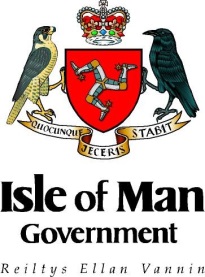 Project titleApplicant organisation(s)LocationIdentified RisksPotential impact on projectSeverityProbability Steps TakenRisk Owner(Name and Role)How would this impact on the project’s ability to carry out its activities and meet its objectives?How severe would the impact be? (high/medium/low)How likely is this to occur? (high/medium/low)What steps have been taken, or will be taken during the project, to minimise the risk?Who is responsible for preventing/managing this risk?Risks associated with the target regione.g. political instability, draught, geographical location, transport linksOperational Riskse.g. delays in procurement, change in project scope, failure by partner organisations, ‘on-the-ground’ risksFinancial RisksFinancial RisksFinancial RisksFinancial RisksFinancial RisksFinancial Riskse.g. fluctuations in currency exchange rates, delays in receipt of funding from partner agencies, risks in the transfer of funds from the Isle of Man to project location, cash handlingExternal RisksExternal RisksExternal RisksExternal RisksExternal RisksExternal Riskse.g. political situation in the region, potential impact of events such as poor weather, natural disasters, outbreak of diseaseCompliance with laws and regulationse.g. awareness of sanctions in target country, legal authority to work in the country, etcSafeguarding risks (if appropriate)e.g. potential risks identified to children in respect of project activities, risks to vulnerable persons participating in the project, etcOrganisation riske.g. Within the organisation such as staff reputation, capacity and internal proceduresOther